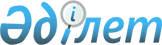 Қазақстан Республикасының Қаржы министрлiгi орталық аппаратының құрылымы туралы
					
			Күшін жойған
			
			
		
					Қазақстан Республикасы Министрлер Кабинетiнiң Қаулысы 1995 жылғы 10 наурыз N 230. Күшi жойылды - Қазақстан Республикасы Үкіметінің 1996.08.20. N 1033 қаулысымен.
     Қазақстан Республикасының Қаржы министрлiгi орталық
аппаратының құрылымы қосымшаға сәйкес бекiтiлсiн.
     2. Қазақстан Республикасы Қаржы министрлiгiнiң Қазынашылық
бас басқармасы органдарының тиiстi қызметкерлерiнiң еңбекақы 
жағдайы Қазақстан Республикасы Қаржы министрлiгi жергiлiктi 
органдарының қызметкерлерiне таратылсын.
<*>

     Ескерту. 2-шi тармақ жаңа редакцияда - ҚРМК-нiң 1995.07.11.
              N 948 қаулысымен.

     Қазақстан Республикасының
          Премьер-министрi
                                     Қазақстан Республикасы
                                     Министрлер Кабинетiнiң     
                                     1995 жылғы 10 наурыздағы
                                        N 230 қаулысына
                                            қосымша

              Қазақстан Республикасының Қаржы министрлiгi
                       орталық аппаратының құрылымы
 
     Басшылық
     Бас бюджет басқармасы
     Бас қазынашылық басқармасы
     Бас салық инспекциясы
     Бас кеден басқармасы
     Бухгалтерлiк есеп және есеп беру методологиясы бас басқармасы
     Сақтандыру департаментi
     Кiрiстердi болжау басқармасы (жетекшi)
     Әлеуметтiк сала және ғылым басқармасы (жетекшi)
     Халықты әлеуметтiк қорғау басқармасы (жетекшi)
     Материалдық өндiрiс және құрылыс кешенi салалары 
     басқармасы (жетекшi)
     Агроөнеркәсiп кешенi және табиғат қорғау басқармасы (жетекшi)
     Өндiрiстiк емес инфрақұрылым басқармасы (жетекшi)
     Ұлттық қауiпсiздiк басқармасы (жетекшi)
     Мемлекеттiк аппарат басқармасы (жетекшi)
     Нарықтық инфрақұрылым басқармасы
     Мемлекеттiк бағалы қағаздар басқармасы
     Ақша-кредит саясаты басқармасы
     Сыртқы заемдар мен қарыздар басқармасы
     Мемлекетаралық қатынастар және халықаралық қаржы ұйымдары
     басқармасы
     Заң басқармасы
     Кадр және оқу орындары басқармасы (жетекшi)
     Аппарат жұмысын ұйымдастыру жөнiндегi департамент
  
      
      


					© 2012. Қазақстан Республикасы Әділет министрлігінің «Қазақстан Республикасының Заңнама және құқықтық ақпарат институты» ШЖҚ РМК
				